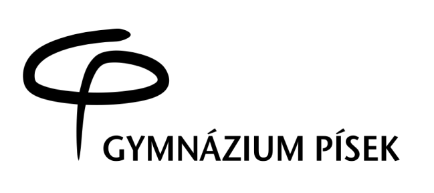 Gymnázium, Písek, Komenského 89Komenského 89/20397 01 PísekTelefon: 382 214 913, 739 030 842Bankovní spojení: ČSOB Písek a.s.Číslo účtu: 189591755/0300IČO: 60869020Nejsme plátci DPHV Písku dne: 12. června 2020 	         Vyřizuje: Bc. Andrea Šmidmajerová                                                             Objednávka č.Objednáváme u Vás provedení oprav a modernizaci obložení v jazykových učebnách a kabinetu AJ dle cenové nabídky č. 1 ze dne 30.3.2020.Cena za provedené práce byla na základě cenové nabídky stanovena na částku 177 693,40,- Kč včetně DPH.Fakturu vystavte na výše uvedené fakturační údaje školy.Děkuji za spolupráci        Bc. Andrea Šmidmajerová										          ekonom školy						